Osnovna škola Mate Balote BujeZadovoljstvo nam je pozvati Vas na prvo druženje Čitalačke skupine učenika 4.a razredakoje će se održati u četvrtak 24. studenog 2016. u 18 sati u učionici br. 2.Učenici i roditelji predstavit će i čitati kraće izabrane tekstove iz svoje omiljene knjige.Čitat će nam:    Monika  i tata Bogolin              Gea Sophia i mama Haček              Dorotea i tata Vukdedović              Leo i mama Dupanović               Paola i mama GašparićPronađite vrijeme i dođite na prvo  druženje Čitalačke skupine.Uz čaj i kekse uživat ćete u lijepom štivu, druženju i razgovoru o knjigama.Veselimo se vašem dolasku!Organizator : Silvana Čulina, dipl. uč.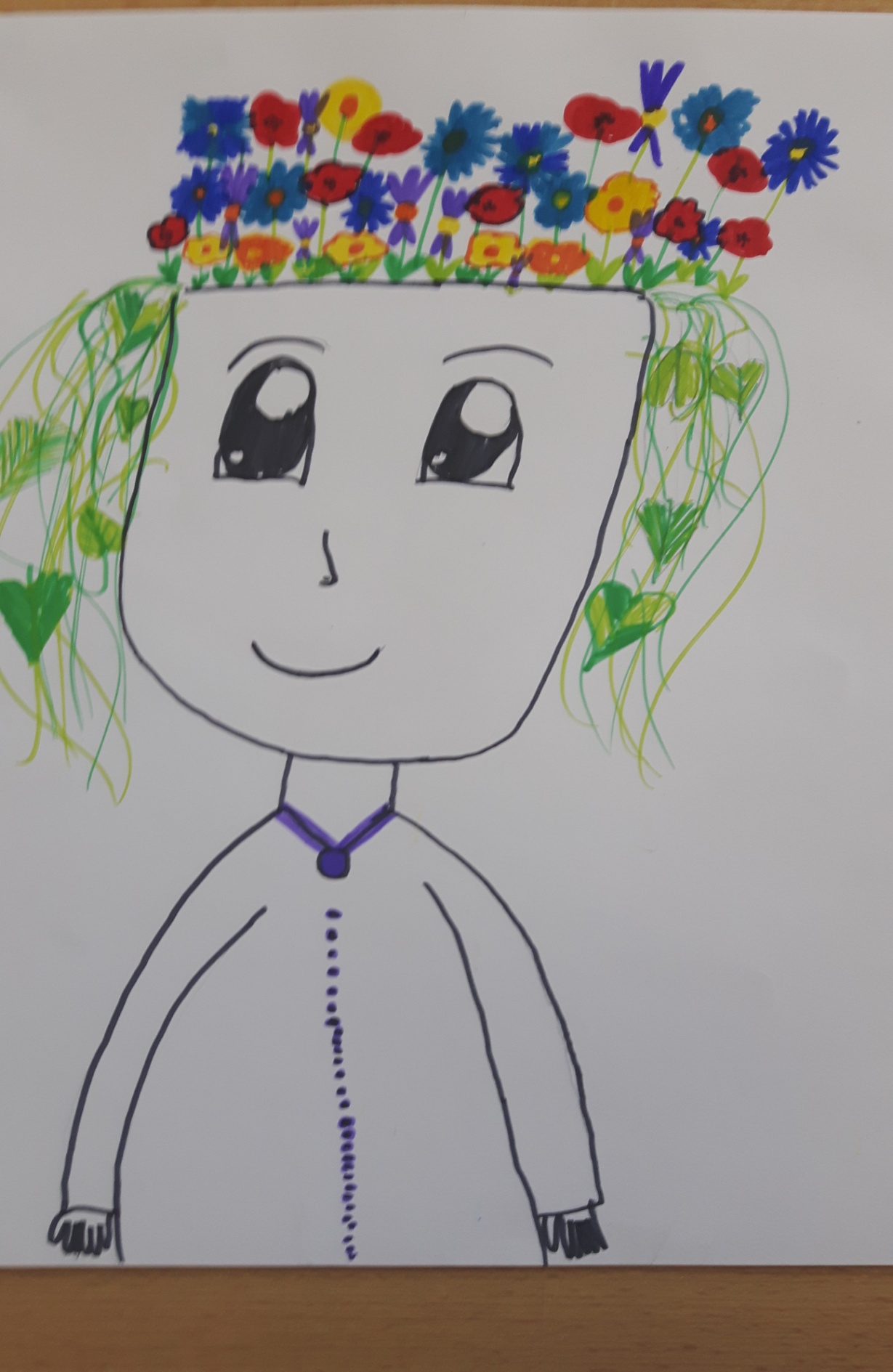 